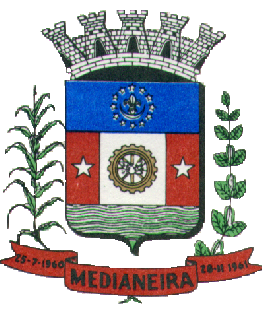 Câmara Municipal de                                                         Medianeira  MEDIANEIRA – PARANÁ                                                                              CONTROLE DE ESTOQUEOUTUBRO 2013 Entradas e saídas de mercadoriasCombustíveis e lubrificantes automotivosSaldo anteriorEntradaSaídaSaldo atualGasolina (L)  0161,564161,5640Material de ExpedienteSaldo anteriorEntradaSaídaSaldo atual-----Material de Processamento de DadosSaldo anteriorEntradaSaídaSaldo atualCartucho 60B HP0000Cartucho 60C H0000Cartucho HP 122 B0000Cartucho HP Black 0220Cartucho Toner 85A0000HD externo 1TB0000HD externo 500 GB0000HD interno instalado 500GB0000Nobreak Compact Plus 1200 VA0000Switch 24 portas0110Tela de projeção 120 polegadas de 2,43m x 1,82m0000Material de Copa e CozinhaSaldo anteriorEntradaSaídaSaldo atualÁgua mineral 20lts0660Caixa copo descartável 180ml 0110Caixa de água mineral copo 300ml0880Caixa de café em pó 500g030300Caixa de Chá 40g 25 saches 040400Caixa de Filtro p/ café 103 TNT0000Caixa de suco em pó c/ 15 unid0880Fardo de açúcar branco 5kg c/ 6 unid0220Garfo p/ sobremesa inox0000Garrafa térmica 1,8Lts0220Litro de água sanitária0550Pacote de Erva Mate 2kg010100Pacote de guardanapo 33 x 33cm0550Pacote de guardanapo grande 0000Pacote filtro p/ bomba de chimarrão0660Panela tipo leiteira 2Lts0110Pano de prato 010100Taça em vidro p/ água0000Vasilha galão 20lts c/ água mineral0220Material de Limpeza e Produtos de HigieneSaldo anteriorEntradaSaídaSaldo atualAparelho Aromatizante 0000Aromatizante p/ ambiente0000Caixa Copo Plástico 180ml0000Caixa Papel Toalha Branco0000Fardo de saco p/ lixo 100 lts0000Galão de Desinfetante 5 LT0000Galão de Detergente Amoniacal 5 LT0000Luva tamanho M0000Refil p/ aromatizante 0000Tela p/ mictório 0000Vassoura limpa teto0000Material para Manutenção de Bens Imóveis Saldo anteriorEntradaSaídaSaldo atual-----Material Elétrico e EletrônicoSaldo anteriorEntradaSaídaSaldo atual-----Material para ComunicaçõesSaldo anteriorEntradaSaídaSaldo atual-----Material para Manutenção de Veículos Saldo anteriorEntradaSaídaSaldo atualFiltro Wega Woe-9120000Litro de Óleo Lubrificante 5W300000Material de Sinalização Visual e AfinsSaldo anteriorEntradaSaídaSaldo atual-----Material para Festividades e homenagensSaldo anteriorEntradaSaídaSaldo atual-----Material de proteção e segurançaSaldo anteriorEntradaSaídaSaldo atual-----